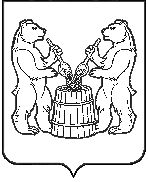 АДМИНИСТРАЦИЯ  УСТЬЯНСКОГО МУНИЦИПАЛЬНОГО РАЙОНААРХАНГЕЛЬСКОЙ  ОБЛАСТИПОСТАНОВЛЕНИЕот 17 марта 2022 года № 485р.п. ОктябрьскийОб утверждении положения о проведении III районного кулинарного конкурса среди школьников«Устьянские вкусноговорки»В целях реализации мероприятий муниципальной программы «Молодежь Устьянского района», утвержденной постановлением администрации Устьянского муниципального района от 14 ноября 2019 года №1455 «Об утверждении муниципальной программы «Молодежь Устьянского района», а так же в целях развития молодежной политики в Устьянском районе администрация Устьянского муниципального районаПОСТАНОВЛЯЕТ:Утвердить прилагаемое положение о проведении  III районного кулинарного конкурса среди школьников «Устьянские вкусноговорки»Контроль за исполнением настоящего постановления возложить на заместителя главы  Устьянского муниципального района по социальным вопросам О.В. Мемнонову.Настоящее постановление вступает в силу со дня его подписания.                     Опубликовать настоящее постановление в муниципальном вестнике «Устьяны» и разместить на официальном сайте администрации Устьянского муниципального района.Глава Устьянского муниципального района                                   С.А.Котлов Приложение  к постановлению администрацииУстьянского муниципального районаот 17 марта 2022 года  № 485ПОЛОЖЕНИЕо III районном кулинарном конкурсе среди школьников«Устьянские вкусноговорки»Общие положения1.1. Настоящее Положение определяет условия и порядок проведения III районного кулинарного конкурса «Устьянские вкусноговорки» (далее - Конкурс) среди команд учащихся образовательных организаций  Устьянского района по предмету Технология: обслуживающий труд (кулинария).1.2. Конкурс проводится в рамках реализации мероприятий муниципальной программы «Молодёжь Устьянского района» администрации Устьянского муниципального  района Архангельской  области подпрограммы «Реализация мероприятий по профессиональному  ориентированию и содействию трудоустройству»1.3. Конкурс представляет собой соревнование, предусматривающее выполнение определённых  заданий с последующей оценкой качества и нестандартности решения. ЦелиКонкурса: - формирование у обучающихся понимания значимости, актуальности и престижности профессий «Повар, кондитер», «Пекарь»; готовности к осознанному социальному и профессиональному определению школьников;- знакомство,сохранение и транслирование кулинарных традиций Устьянской кухни.Задачи Конкурса:- Повышать интерес к кулинарии и национальной кухне;- профессиональная и творческая реализация участников;- популяризация здорового питания и здорового образа жизни;- участие в мастер-классе от шеф-повара кафе «Клюква»;- подготовка детей к самостоятельной жизни.1.4. Организатором  Конкурса выступает администрации Устьянского муниципального  района в лице Отдела спорта и молодёжи и Управление образования.1.5. Работу по подготовке Конкурса осуществляет организационный комитет.1.6. Настоящее Положение определяет порядок и условия организации и проведения Конкурса, требования к участникам и конкурсным заявкам, порядок их предоставления, сроки проведения Конкурса.Порядок организации и проведения Конкурса2.1. Для организации работы по подготовке и проведению Конкурса создаются оргкомитет и жюри. В состав оргкомитета входят:Мемнонова Ольга Вячеславовна, заместитель главы по социальным вопросам;Китаева Татьяна Николаевна, зам.заведующего отдела дошкольного, общего и   дополнительного образования Управления образования;Котова Татьяна Михайловна, учитель МБОУ «ОСОШ №1»,руководитель РМО учителей технологии, музыки и изобразительного искусства (по согласованию);Захарова Ирина Васильевна, ИП, директор ООО «Клюква» (по согласованию);Рогачева Ирина  Владимировна, директор МБУК «Устьянский краеведческий музей» (по согласованию);Кочетова Анна Александровна, главный специалист Отдела спорта и молодёжи.В состав жюри входят:Трофимова Татьяна Дмитриевна, преподаватель спецдисциплин по специальности «Технология продукции общественного питания» ГАПОУ АО «Устьянский индустриальный техникум» (по согласованию);Борзая Оксана  Николаевна, главный   специалист  отдела  экономики и стратегического развития администрации Устьянского муниципального района Архангельской области;Акишина Наталья Владимировна, руководитель творческого объединения «Колобок» МБУК «Устьянский центр культуры» (по согласованию);Хватаева Татьяна Ильинична, техник-технолог общественного питания, стаж работы 28 лет (по согласованию);Пуляев Анатолий Сергеевич, научный сотрудник МБУК «Устьянский краеведческий музей» (по согласованию).2.2.Функции оргкомитета:- оргкомитет разрабатывает содержание конкурсных заданий;           - проведение организационной работы по подготовке мест для выполнения практических, творческих конкурсных заданий (в соответствии с требованиями охраны труда, технологической документации, а также средств контроля результатов участников Конкурса);- проведение жеребьёвки, по результатам которой участники команд получают номер, записываемый в ведомость оценок жюри выполнения практических заданий;2.4. Функции жюри конкурса: - определение оценки практических и творческих работ, выполненных участниками конкурса, уровня их практической подготовки в пределах, установленных конкурсными заданиями; - контроль над правильностью выполнения приемов технологии производства работ, временем выполнения задания, соблюдением норм и правил охраны труда;- подведение итогов, выявление победителей;- оформление итоговых документов.Участники Конкурса3.1. Конкурс проводится среди команд обучающихся образовательных учреждений Устьянского района по предмету технология (кулинария). 3. 2. В команды могут входить обучающиеся 5 -11 классов.  Максимальное число участников команды – 5 человек. Максимальное число команд для очного этапа – 5 команд.Содержание, сроки, порядок проведения Конкурса4.1. Конкурс состоится 31 марта 2022 года в кафе «Клюква» п. Октябрьский с 10.00 до 13.30.по адресу ул. Магистральная, д. 2.4.2. Тема конкурса «Блюдо из Устьянского народного словаря».4.3. Приём заявок на участие в Конкурсе – до 11марта(согласно приложению 2)   на эл.адресkitaevatn@mail.ru.  Приём работ заочного этапа до 22 марта на эл. адрес  kitaevatn@mail.ru.4.4.  Конкурс включает в себя  4 этапа:1 этап: заочный (съёмка видеоролика) - «Визитная карточка команды»- время представления 2-3 минуты. Отразить тематику конкурса с использованием слов Устьянского народного словаря. Доказать, что устьянская  кухня –это здоровое питание, сохранение традиций и рецептов.После заочного этапа определяется 5 команд, набравших наибольшее количество баллов, которые будут допущены до очного этапа. Баллы, полученные на заочном этапе, будут суммироваться с остальными конкурсными заданиями.Очный этап2 этап: «Домашнее задание» - «Блюдо из Устьянского народного словаря»(выпечные изделия (до 2-х изделий) -  время представления до 5 минут с использованием слов из Устьянского народного словаря, относящихся к традиционной кухне.3 этап: Конкурс капитанов «Сделай то, не зная что» (продукты из «Черного  ящика») – время выполнения 5 минут.4 этап: Арт-класс: изготовить любое блюдо из предложенных продуктов - время проведения 30 минут.4.5.  Победители Конкурса определяются по максимальной сумме баллов, полученных при выполнении конкурсных  заданий.Для выполнения практического задания участникам Конкурса по жребию предоставляются равноценные рабочие местас необходимым для выполнения работы набором инструмента, приспособлений, материалов. Допускается и поощряется применение личного инструмента и приспособлений.При несоблюдении технологии выполнения практического задания, грубых нарушений норм и правил безопасности труда, участников Конкурса по решению оргкомитета отстраняют от дальнейшего выполнения конкурсного задания.4.6. Контроль за проведением инструктажа и соблюдением участниками Конкурса безопасности условий труда, норм, правил охраны труда возлагается на сопровождающего педагога от образовательного учреждения.Каждая команда должна продемонстрировать: творческий подход, оригинальность, выдумку и фантазию  в соответствии с тематикой.5. Определение результатов Конкурса и поощрение победителей5.1. Команды - Победители Конкурса определяются по лучшим показателям (баллам) выполнения конкурсных заданий. 5.2. Команды - Участники Конкурса, занявшие первые места (первые три места) награждаются дипломами и подарками, победители по номинациям – грамотами и подарками.Номинации:- «За сохранение местных традиций в кулинарии»; - «За возрождение старинных рецептов»; - «За высокие вкусовые качества»; - «За лучший арт-класс»Жюри оставляет за собой право добавить или исключить номинации.6.Отчетность по итогам конкурса6.1. По итогам Конкурса оформляется:-оценочный лист (Приложение 3), - протокол (Приложение 4).7.Финансирование мероприятия:7.1. Оплата проезда участников за счет направляющей стороны. 7.2. Расходы по организации и проведению Конкурса производится за счёт средств, предусмотренных Муниципальной программой  «Молодёжь Устьянского района» (проведение мастер-класса от шеф-повара кафе «Клюква», наградная продукция, звуковое сопровождение).8. Контактная информация8.1. Адрес оргкомитета:165210 Архангельская область Устьянский район п. Октябрьский ул. Ленина, д. 38каб. 4;  телефон: 5-14-71; для  письменной формы:  электронный адресozog70@mail.ru или kitaevatn@mail.ru.8.2. Координатор: Китаева Татьяна Николаевна, зам. заведующего отделом дошкольного, общего и   дополнительного образования Управления образования телефон: 89314143013, электронный адрес kitaevatn@mail.ruПриложение 1к Положению о проведении IIIрайонногокулинарного конкурса среди школьников«Устьянскиевкусноговорки»Оценочный лист участников III районного кулинарного конкурса среди школьников «Устьянскиевкусноговорки»1. Визитная карточка. Максимальное количество баллов - 25 (заочный  этап)1. Визитная карточка. Максимальное количество баллов - 25 (заочный  этап)1. Визитная карточка. Максимальное количество баллов - 25 (заочный  этап)1. Визитная карточка. Максимальное количество баллов - 25 (заочный  этап)1. Визитная карточка. Максимальное количество баллов - 25 (заочный  этап)1. Визитная карточка. Максимальное количество баллов - 25 (заочный  этап)КритерииКоманда 1Команда 2Команда 3Команда 4Команда 5Неординарность и оригинальность формы представления –  до 5 б.Культура публичного выступления – до 5 б.Яркость, эмоциональность и образность выступления до 5 б.Содержательность выступления – до 5 б.Количество слов из Устьянского народного словаря  - до 5 б.Итого:2. Домашнее задание.  Максимальное количество баллов – 50   (Очный этап)2. Домашнее задание.  Максимальное количество баллов – 50   (Очный этап)2. Домашнее задание.  Максимальное количество баллов – 50   (Очный этап)2. Домашнее задание.  Максимальное количество баллов – 50   (Очный этап)2. Домашнее задание.  Максимальное количество баллов – 50   (Очный этап)2. Домашнее задание.  Максимальное количество баллов – 50   (Очный этап)КритерииКоманда 1Команда 2Команда 3Команда 4Команда 5Соответствие предложенной тематике, использование Устьянского народного словаря, оригинальность подачи – до 10 б.Внешний вид, оформление, дизайн блюда –  до 10 б.Соблюдение технологии приготовления – До 10 б.Сложность приготовления – до 10 б.Вкус, сочетание продуктов – до 10 б.Итого:3. Конкурс капитанов.  Максимальное количество баллов - 503. Конкурс капитанов.  Максимальное количество баллов - 503. Конкурс капитанов.  Максимальное количество баллов - 503. Конкурс капитанов.  Максимальное количество баллов - 503. Конкурс капитанов.  Максимальное количество баллов - 503. Конкурс капитанов.  Максимальное количество баллов - 50КритерииКоманда 1Команда 2Команда 3Команда 4Команда 5Сложность исполнения – до 10 б. Оригинальность авторской идеи – до 10 б.Композиция, идея – до 10 б.Мастерство исполнения – до 10 б.Вкус, сочетание продуктов – до 10 б.Итого:4. Конкурс «Арт-класс».Максимальное количество баллов - 504. Конкурс «Арт-класс».Максимальное количество баллов - 504. Конкурс «Арт-класс».Максимальное количество баллов - 504. Конкурс «Арт-класс».Максимальное количество баллов - 504. Конкурс «Арт-класс».Максимальное количество баллов - 504. Конкурс «Арт-класс».Максимальное количество баллов - 50КритерииКоманда 1Команда 2Команда 3Команда 4Команда 5Степень сложности – до 10 б.Художественное оформление – до 10 б.Композиция, идея – до 10 б.Мастерство исполнения – до 10 б.Вкус, сочетание продуктов – до 10 б.Итого:СВОДНАЯ ТАБЛИЦАСВОДНАЯ ТАБЛИЦАСВОДНАЯ ТАБЛИЦАСВОДНАЯ ТАБЛИЦАСВОДНАЯ ТАБЛИЦАСВОДНАЯ ТАБЛИЦАКонкурсыКоманда 1Команда 2Команда 3Команда 4Команда 5Визитная карточкаДомашнее заданиеКонкурс капитановКонкурс «Арт-класс»ИТОГОМЕСТО